FEDERAL COMMUNICATIONS COMMISSION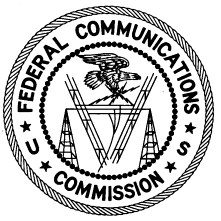 ENFORCEMENT BUREAU REGION ONEColumbia Regional Office 9200 Farm House Lane Columbia, Maryland 21046 (301) 725-1996 December 8, 2017Robin R. DunhamCarthage, Illinois NOTICE OF UNLICENSED OPERATIONCase Number:  EB-FIELDNER-17-00024522 On June 28, 2017, in response to a complaint, an Agent from the Chicago Office of the Federal Communications Commission (FCC or Commission) Enforcement Bureau (Bureau) inspected an AM station that was operating on the frequency 990 kHz from Antenna Structure Number 1009006 in Carthage, Illinois.  The Agent conducted the inspection with you, the owner of Ralla Broadcasting Company, Inc. (Ralla), which previously held a license for WCAZ, an AM radio station, and found that you were operating a Harris SX-1A transmitter on frequency 990 kHz with an output power of 975 Watts.  Upon further investigation, the Agent found that on April 21, 2017, the Commission issued a letter to Ralla dismissing the license renewal application for WCAZ and cancelling the license to operate the station because Ralla failed to pay its delinquent debt owed to the Commission.  The Commission further stated it deleted the station’s call letters and that any operation of the AM station on 990 kHz is unauthorized and must cease immediately.  During the June 28, 2017 inspection, the Agent informed you that you had no authority to operate the AM station on frequency 990 kHz and, therefore must discontinue operation immediately.  You refused to cease operating the AM station.You are hereby warned that the operation of radio transmitting equipment without a valid radio station authorization constitutes a violation of the Federal laws and could subject the operator to severe penalties, including, but not limited to, substantial monetary fines, in rem arrest action against the offending radio equipment, and criminal sanctions, including imprisonment.  UNLICENSED OPERATION OF THIS RADIO STATION MUST BE DISCONTINUED IMMEDIATELY.You have ten (10) days from the date of this notice to respond with any evidence that you have authority to operate granted by the FCC.  Your response should be sent to the address in the letterhead and reference the listed case number.  Under the Privacy Act of 1974, we are informing you that the Commission’s staff will use all relevant material information before it to determine what, if any, enforcement action is required to ensure your compliance with FCC Rules.  This will include any information that you disclose in your reply.You may contact this office if you have any questions.David C. Dombrowski Regional Director Region One Enforcement Bureau Federal Communications Commission Attachments: Excerpts from the Communications Act of 1934, as amended Enforcement Bureau, “Inspection Fact Sheet,” March 2005 